                       						         T.C.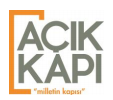 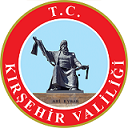 KIRŞEHİR VALİLİĞİAÇIK KAPI ŞUBE MÜDÜRLÜĞÜKAMU HİZMET STANDARTLARI TABLOSU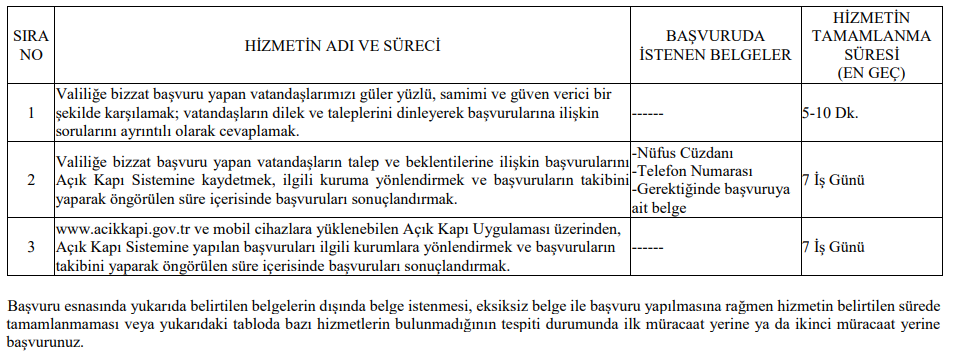 	İlk Müracaat Yeri: Açık Kapı Şube Müdürlüğü                                                                                  İkinci Müracaat Yeri: Kırşehir Valiliği	İsim: Neriman YÜREKLİ TEKİN 	              İsim: Zikri ŞAHİN	Unvan: Açık Kapı Şube Müdürü                                                                                                         Unvan: Vali Yardımcısı	Adres: Kırşehir Valiliği                                                                                                                       Adres: Kırşehir Valiliği	Tel: 0386 213 45 43                                                                                                                             Tel: 0386 213 45 43		Faks: 0386 213 33 97                                                                                                                           Faks: 0386 213 33 97	E-posta: acikkapi@kirsehir.gov.tr